Publicado en Malaga el 15/04/2019 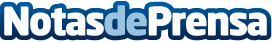 Málaga se prepara para recibir el mayor ecommerce, social media y marketing digital del sur de EuropaConferencias con los principales expertos del sector, talleres formativos, área de stands y networking de la mano de Cerveza Victoria son algunos de los contenidos que componen la séptima edición de eCongress MálagaDatos de contacto:eCongress Málaga635601885Nota de prensa publicada en: https://www.notasdeprensa.es/malaga-se-prepara-para-recibir-el-mayor Categorias: Telecomunicaciones Comunicación Marketing Emprendedores Eventos E-Commerce http://www.notasdeprensa.es